Сумська міська радаВиконавчий комітетРІШЕННЯВідповідно до статей 252 Сімейного кодексу України, пункту 26 постанови Кабінету Міністрів України від 16.03.2017 р. № 148 «Деякі питання здійснення патронату над дитиною», враховуючи рішення виконавчого комітету Сумської міської ради від 19.02.2021 № 81 «Про влаштування у сім’ю патронатного вихователя ОСОБА 1 малолітньої дитини ОСОБА 2», висновок міждисциплінарної команди від 05.04.2021 року № 801/27.1-25, рішення комісії з питань захисту прав дитини від 08.04.2021 року, протокол № 3, керуючись підпунктом 7 пункту «б» статті 32, підпунктом 2 пункту «б» частини першої статті 34, частиною першою статті 52 Закону України «Про місцеве самоврядування в Україні», виконавчий комітет Сумської міської радиВИРІШИВ:1.	Вивести із сім’ї патронатного вихователя, ОСОБА 1, ДАТА 1, яка проживає за адресою: АДРЕСА 1, малолітню дитину ОСОБА 2, ДАТА 2, у зв’язку з усиновленням.2.	Припинити дію договору від 26.02.2021 р. № 120/27-21 про влаштування малолітньої дитини ОСОБА 2 у сім’ю патронатного вихователя ОСОБА 1 з моменту передачі дитини законним представникам (згідно з актом про факт передачі дитини).Міський голова                                                                                     О.М. ЛисенкоНадіслати: Подопригорі В.В.  - 3 екз., Вертель М.Ю., Масік Т.О., Чумаченко О.Ю.,                   Данильченко А.М., Гриньову С.В.  – по 1 екз.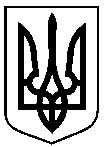 від  12.04.2021  № 170Про виведення із сім’ї патронатного вихователя ОСОБА 1 малолітньої дитини ОСОБА 2